08/08 RM 03701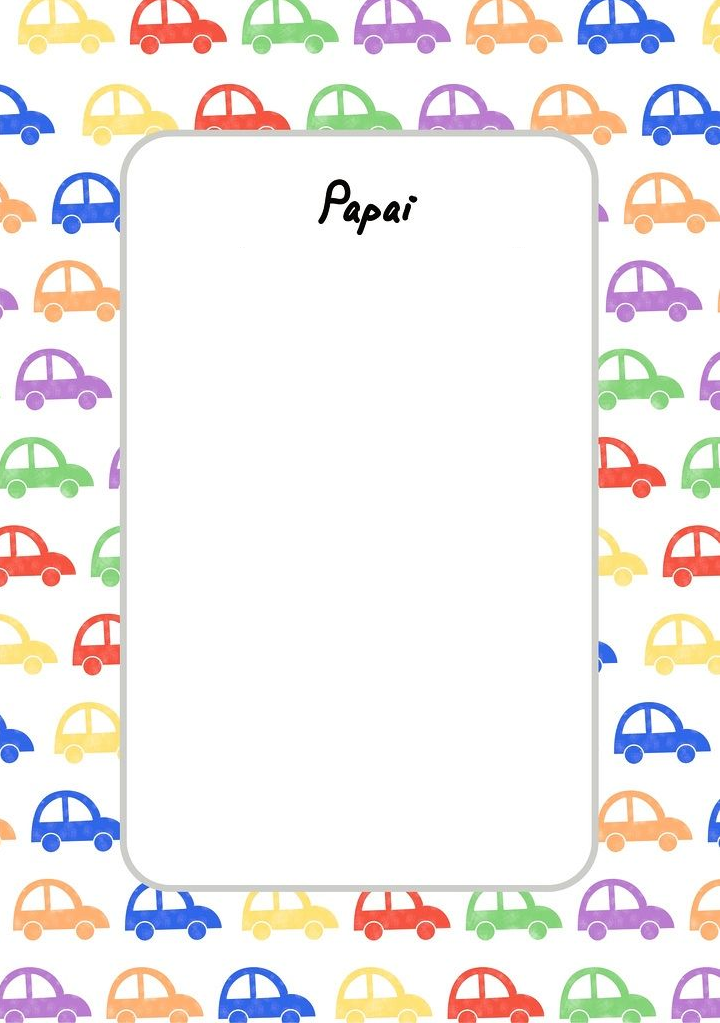 